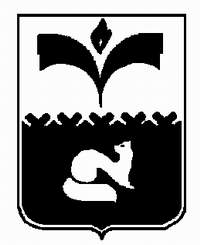 ДУМА ГОРОДА ПОКАЧИХАНТЫ-МАНСИЙСКОГО АВТОНОМНОГО ОКРУГА – ЮГРЫРЕШЕНИЕот 29.09.2022					                                         №74Рассмотрев проект решения Думы города Покачи «О внесении изменений в Положение о размерах и условиях оплаты труда муниципальных служащих органов местного самоуправления города Покачи, утвержденное решением Думы города Покачи от 11.05.2017 №41», на основании пункта 4 статьи 86 Бюджетного кодекса Российской Федерации, части 2 статьи 22 Федерального закона от 02.03.2007 №25-ФЗ «О муниципальной службе в Российской Федерации», Дума города ПокачиРЕШИЛА:1. Внести в Положение о размерах и условиях оплаты труда муниципальных служащих органов местного самоуправления города Покачи, утвержденное решением Думы города Покачи от 11.05.2017 №41 (газета «Покачёвский вестник» от 19.05.2017 №20), с изменениями, внесенными решениями Думы города Покачи от 28.11.2019 №83 (газета «Покачёвский вестник» от 06.12.2019 №48), от 17.12.2020 №34 (газета «Покачёвский вестник» от 18.12.2020 №51), от 27.05.2021 №32 (газета «Покачёвский вестник» от 04.06.2021 №21), от 25.02.2022 №3 (газета «Покачёвский вестник» от 04.03.2022 №8), от 16.06.2022 №58 (газета «Покачёвский вестник» от 17.06.2022 №23) следующие изменения:1) часть 1 статьи 4 Положения изложить в следующей редакции:«1. Ежемесячная надбавка к должностному окладу за классный чин устанавливается в размере:»;2) часть 2 статьи 8 изложить в следующей редакции: «2. Ежемесячная (персональная) выплата за сложность, напряженность и высокие достижения в работе устанавливается работодателем и не может превышать:1) для лиц, замещающих должности муниципальной службы высшей группы, учреждаемых для выполнения функции «руководитель», - 1238 рублей;2) для лиц, замещающих должности муниципальной службы главной группы, учреждаемых для выполнения функции «руководитель», «помощник», «специалист», - 978 рублей;3) для лиц, замещающих должности муниципальной службы ведущей группы, учреждаемых для выполнения функции «руководитель», «специалист», «обеспечивающий специалист», - 780 рублей;4) для лиц, замещающих должности муниципальной службы старшей группы, учреждаемых для выполнения функции «специалист», «обеспечивающий специалист», - 582 рубля;5) для лиц, замещающих должности муниципальной службы младшей группы, учреждаемых для выполнения функции «обеспечивающий специалист», - 416 рублей.».2. Настоящее решение вступает в силу с 01.10.2022 года.3. Опубликовать настоящее решение в газете «Покачёвский вестник».4. Контроль за выполнением настоящего решения возложить на постоянную комиссию Думы города Покачи седьмого созыва по бюджету, налогам, финансовым вопросам и соблюдению законности (председатель Медведев Ю.И.).Принято Думой города Покачи           27.09.2022 годаО внесении изменений в Положение о размерах и условиях оплаты труда муниципальных служащих органов местного самоуправления города Покачи, утвержденное решением Думы города Покачи от 11.05.2017 №41ГруппаКлассный чинКлассный чинЕжемесячная надбавка к должностному окладу за классный чин (руб.)Высшая группадействительный муниципальный советник1-го класса2265Высшая группадействительный муниципальный советник2-го класса2142Высшая группадействительный муниципальный советник3-го класса2020Главная группамуниципальный советник1-го класса1785Главная группамуниципальный советник2-го класса1666Главная группамуниципальный советник3-го класса1546Ведущая группасоветник муниципальной службы1-го класса1422Ведущая группасоветник муниципальной службы2-го класса1298Ведущая группасоветник муниципальной службы3-го класса1174Старшая группареферент муниципальной службы1-го класса1102Старшая группареферент муниципальной службы2-го класса918Старшая группареферент муниципальной службы3-го класса856Младшая группасекретарь муниципальной службы1-го класса742Младшая группасекретарь муниципальной службы2-го класса679Младшая группасекретарь муниципальной службы3-го класса555Глава города Покачи В.Л. Таненков__________________________ Председатель Думы города Покачи А.С. Руденко___________________________